ЯК РОЗПОВІДАТИ ДИТИНІ ПРО МІННУ НЕБЕЗПЕКУ? 
ВАЖЛИВІ ПОРАДИ БАТЬКАМ:ЯК РОЗПОВІДАТИ ДИТИНІ ПРО МІННУ НЕБЕЗПЕКУ? 
ВАЖЛИВІ ПОРАДИ БАТЬКАМ:ЯК РОЗПОВІДАТИ ДИТИНІ ПРО МІННУ НЕБЕЗПЕКУ? 
ВАЖЛИВІ ПОРАДИ БАТЬКАМ:1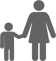 Будуйте довірливі стосунки з дитиною. Дитина повинна сприймати вас як друга, якому вона без страху може про все розповісти та запитати про будь-що2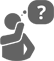 Звертайте увагу на поведінку дітей та на їхні заняття. Не допитуйте і не кричіть, а просто будьте уважними до того, куди ходить та як проводить час дитина3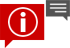 Пам’ятайте, що діти різного віку сприймають світ по-різному. Для того, щоб дитина краще запам’ятала важливу інформацію, зокрема й про мінну небезпеку, потрібно враховувати особливості її віку4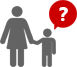 Важливо не тільки ЩО , але і ЯК ви розповідаєте дитині. Будьте уважними й готовими відповісти на запитання дитини. Навіть якщо ви також налякані й занепокоєні, зберігайте рівний тон. В іншому разі дитина вас просто не почуєЯКЩО ВАША ДИТИНА ПРИНЕСЛА НЕБЕЗПЕЧНИЙ ПРЕДМЕТ ДОДОМУ ЧИ У ДВІР:ЯКЩО ВАША ДИТИНА ПРИНЕСЛА НЕБЕЗПЕЧНИЙ ПРЕДМЕТ ДОДОМУ ЧИ У ДВІР:ЯКЩО ВАША ДИТИНА ПРИНЕСЛА НЕБЕЗПЕЧНИЙ ПРЕДМЕТ ДОДОМУ ЧИ У ДВІР:1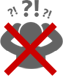 Не панікуйте. Не кричіть і не сваріть дитину. Зосередьтесь на діях, щоб захистити себе та своїх рідних2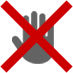 Спокійно попросіть дитину не впускати з рук і не кидати небезпечний предмет. Перенесіть його у віддалене місце, де немає людей. Повільно і акуратно покладіть предмет на землю і йдіть геть. Зателефонуйте 101 з безпечної відстані і повідомте про те, що трапилося3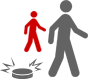 Негайно відведіть дитину й відійдіть самі якнайдалі від небезпечного предмета4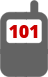 Зателефонуйте 101 і повідомте про небезпечний предметstopMinaНавчально-методичний центр цивільного захистута безпеки життєдіяльності Вінницької областіНавчально-методичний центр цивільного захистута безпеки життєдіяльності Вінницької областіНавчально-методичний центр цивільного захистута безпеки життєдіяльності Вінницької області